风险提示及入市协议确认书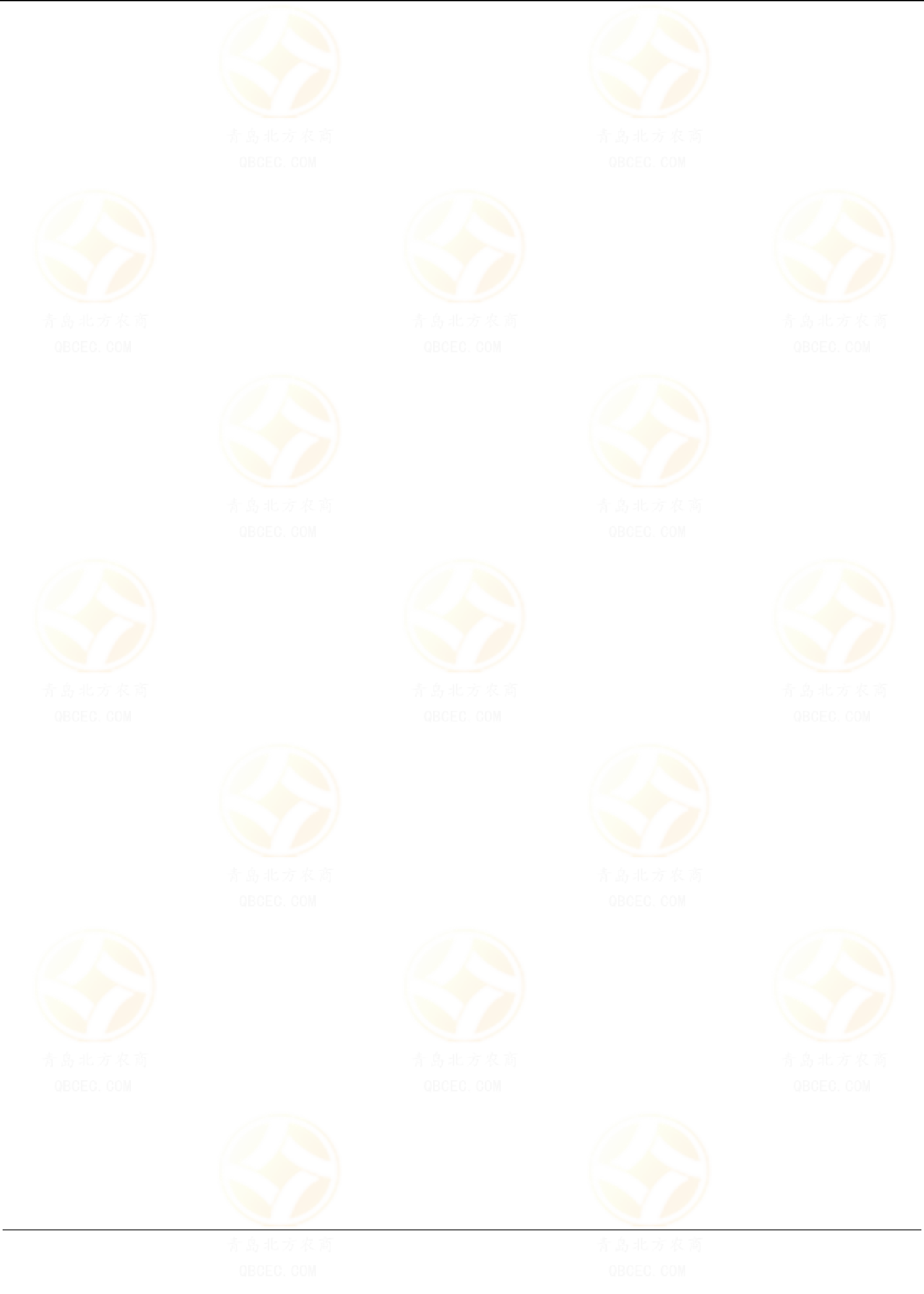 尊敬的购销商：感谢您选择青岛北方化工品交易市场有限公司购销系统参与购销。为了让您充分了解购销风险，保障您的合法权益，特别提醒您注意：1、鉴于大宗商品购销存在市场行情变动等风险并可能导致购销亏损。因此，请您必须慎重考虑自己的经济实力、抗风险能力，确定您是否适合参与购销。2、您应当充分理解并遵循“买卖自负”的市场原则，充分认识购销风险，自行承担购销结果。3、您以存入预付货款的方式享有订单权利，追加订货时应相应增加预付货款，以使您能继续享有合同权利。若未能在规定时间内及时处理订单风险而导致风险释放，由此造成的亏损应由您自行承担。4、购销商参与商品购销时，他人给予的保证获利或不会发生亏损的任何承诺都是欺诈行为，属违法违规行为。5、国家法律、法规、政策的变化，购销规则的修改、紧急措施的出台等，可能造成您无法继续持有或履行订单，您必须承担由此导致的损失。6、因系统无法控制的原因，如：地震、水灾、火灾等不可抗力因素或者计算机系统、通讯系统故障等，可能造成您的指令无法成交或者无法全部成交，您必须承担由此导致的损失。7、利用互联网进行电子购销时将存在(但不限于)以下风险，您将承担由此导致的损失：①.由于无法控制和不可预测的系统故障、设备故障、通讯故障、电力故障、网络故障及其它因素，可能导致购销系统非正常运行甚至瘫痪，使您的购销指令出现延迟、中断、数据错误等情况；②.由于电子购销系统存在被网络黑客和计算机病毒攻击的可能性，由此可能导致购销系统故障，使购销无法进行及行情信息出现错误或延迟；③.由于互联网上的数据传输可能因通信繁忙等原因出现延迟、中断、数据错误或不完全，从而使电子购销及行情出现延迟、中断数据错误或不完全；④.由于您缺乏电子购销经验，可能因操作不当造成购销失败或购销失误而造成的损失；⑤.由于您的密码失密或被盗用引发的损失。本《风险提示书》提示事项仅为列举，并不能详细列明从事商品购销的全部风险和可能影响商品市场异常波动的所有情形，其他不可预见的风险因素也可能会给购销商带来损失。您在进行购销之前，应确保已经做好足够的风险评估和财务安排，避免因参与购销而遭受难以承受的损失。特别提示：青岛北方化工品交易市场有限公司敬告各位购销商，应当根据自身的经济条件和心理承受能力认真制定购销策略，更应当清醒地认识到商品购销蕴含的风险。购销商在进行购销时存在盈利的可能，也存在亏损的风险。购销商参与商品购销时，郑重地提醒购销商，认真阅读并谨记以下劝导：①.请合理配置个人资产，不要以个人全部资产投入商品购销；②.请理性管理个人财富，不要使用生活必需资金、自用住房抵押贷款或其他借款投入商品购销；③.请客观评估自己抗风险能力，选择恰当的购销标的商品；④.请正确运用购销策略，留有适当资金以备不时之需；⑤.请认真了解所购销商品，不能仅凭市场传言盲目操作；⑥.请认真了解并掌握商品购销所需的必要知识和相关法规，提高自我保护的能力；青岛北方化工品交易市场有限公司没有授权任何机构及个人进行商品购销委托业务，为保护购销商的合法权益，请不要与任何机构或个人签订商品购销委托协议，否则由此引起的一切后果将由购销商自行承担。本人已经阅读并充分了解《风险提示书》及《购销商入市协议》，并对其没有任何异议，请允许参与购销。抄写：	购销商签字： 			年	月	日